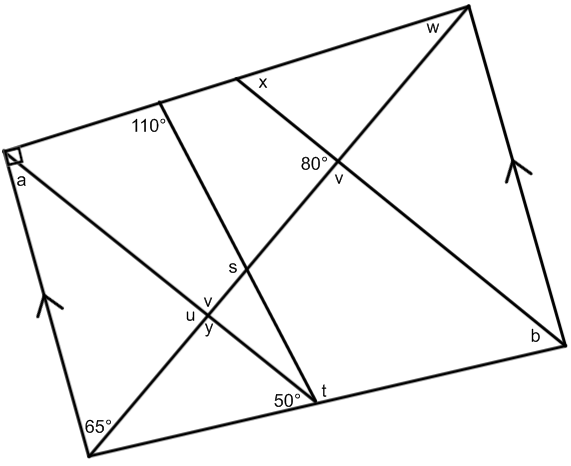 Trouve la mesure de chaque angle indiqué. 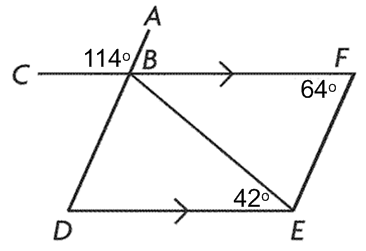 ABF = _____°		DBE = _____°			a = ______°	b = ______°	s = ______°BEF = _____°		CBE = _____°			t = ______°	u = ______°	v = ______°DBF = _____°		ABE = _____°			w = ______°	x = ______°	y = ______°Détermine la valeur de x, puis trouve la mesure de chaque angle inconnu. 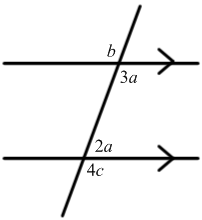 Détermine la valeur de a, b et c.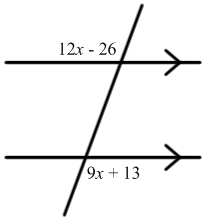 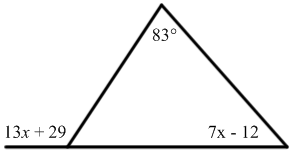 Complète chaque preuve.Soit :. Démontrer que :.Soit :. Démontrer que :.Dans le diagramme, l’octogone est régulier. Détermine la valeur de a, b, c et d. 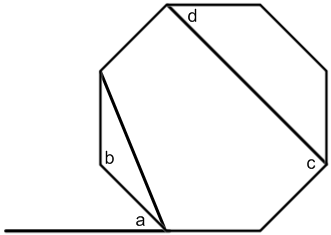 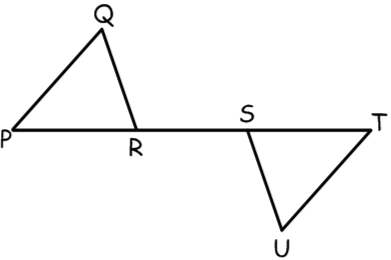 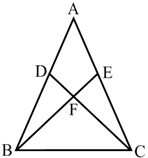 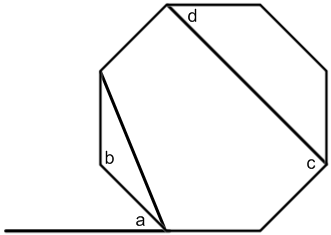 FI Fondements 11	les propriétés des angles et des triangles 	révision pour testSolutionsABF = 66°		DBE = 72°			a = 35°			b = 50°			s = 95°BEF =  74°		CBE =  138°			t = 115°		u = 80°			v = 100°DBF =  114°		ABE =  108°			w = 25°			x = 55°			y = 100°Figure 1Figure 2a = 45°; b = 135°; c =90°; d = 45°32 côtésÉnoncésJustificationsDonnéDonnéDonnéest en communRéflexiveSoustractionAngles alternes-internesCACTriangles congrusRéciproque des angles alternes-externesÉnoncésJustificationsDonnéDonnéAngles opposés par le sommetACATriangles congrusAdditionRéflexiveAACTriangles congrus